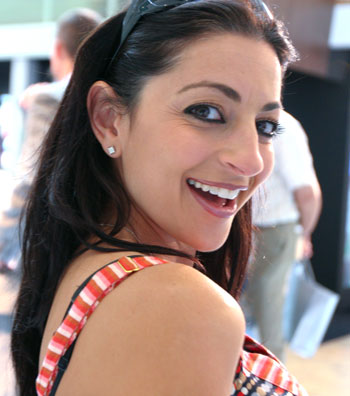 Janeen Mansour  Janeen began her fashion career working at renowned specialty store Neiman Marcus many years ago. During her 
career there, Janeen worked closely with all the major top 
fashion designers, such as Karl Lagerfeld, Badgley Mischka, Dolce&Gabbana and Giorgio Armani. Janeen had the great pleasure of organizing and hosting many celebrity fashion 
shows and fundraisers. Her experience opened many doors for Janeen in .  Additionally, Janeen completed PR classes at UCLA, while working at Neiman Marcus. She also began working for Tinseltown TV and Hollywood.TV as  a field reporter, and producer. Janeen has covered major  events, including movie premiers, red carpets events, and one-on-one interviews.Seeing that  is the next up and coming celebrity play ground, Janeen launched Dubai.TV, a lifestyle and entertainment web portal. Janeen has interviewed 100’s of celebrities including, Antonio Banderas, Michael Douglass, Quincy Jones, Gerad Butler, Pamela Anderson ,Donald Trump, Michael Jordan, and many many more. Janeen is married to TV and Movie producer Ziad Batal, and has two sons and a daughter.     